Тема урока - лекции:      В.В. Маяковский.  Трагедия горлана-главаря. Лирика.  Маяковский Владимир Владимирович.(1893 - 1930)                 Цель урока:  познакомить с особенностями  жизни и  творчества поэта, его ролью в истории литературы, основными произведениями.Семья. Учеба. Революционная деятельность. Родился в дворянской семье. Отец Маяковского служил лесничим на Кавказе; после его смерти (1906) семья жила в Москве. Маяковский учился в классической гимназии в Кутаиси (1901-1906), затем в 5-й московской гимназии (1906-1908), откуда был отчислен за неуплату. Дальнейшее образование — художественное: обучался в подготовительном классе Строгановского училища (1908), в студиях художников С. Ю. Жуковского и П. И. Келина, в фигурном классе Училища живописи, ваяния и зодчества (1911-1914, исключен за участие в скандальных выступлениях футуристов).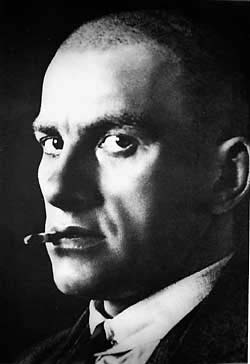 Еще в 1905 в Кутаиси Маяковский принимал участие в гимназических и студенческих манифестациях, в 1908, вступив в РСДРП, вел пропаганду среди московских рабочих. Несколько раз подвергался арестам, в 1909 провел 11 месяцев в Бутырской тюрьме. Время заключения называл началом своей стихотворной деятельности; написанные стихи у него перед освобождением были отобраны.Маяковский и футуризм. В 1911 завязывается дружба Маяковского с художником и поэтом Д. Д. Бурлюком, в 1912 организовавшим литературно-художественную группу футуристов «Гилея» (смотри Футуризм). С 1912 Маяковский постоянно принимает участие в диспутах о новом искусстве, выставках и вечерах, проводившихся радикальными объединениями художников-авангардистов «Бубновый валет» и «Союз молодежи». Поэзия Маяковского всегда сохраняла связь с изобразительным искусством, прежде всего в самой форме записи стихов (столбиком, позднее «лесенкой»), которая предполагала дополнительное, чисто зрительное, впечатление, производимое стихотворной страницей.Стихи Маяковского были впервые опубликованы в 1912 в альманахе группы «Гилея» «Пощечина общественному вкусу», где был помещен и манифест, подписанный Маяковским, В. В. Хлебниковым, А. Е. Крученых и Бурлюком, в нарочито эпатирующей форме заявлявший о разрыве с традициями русской классики, необходимости создания нового языка литературы, соответствующего эпохе. Воплощением идей Маяковского и его единомышленников-футуристов о назначении и формах нового искусства стала постановка в петербургском театре «Луна-парк» в 1913 его стихотворной трагедии «Владимир Маяковский» (опубликована в 1914). Декорации для нее писали художники из «Союза молодежи» П. Н. Филонов и И. С. Школьник, а сам автор выступил режиссером и исполнителем главной роли — поэта, страдающего в отвратительном современном городе, изуродовавшем, растлившем своих жителей, которые хоть и избирают поэта своим князем, но не умеют признать и оценить приносимую им жертву.«Творец в горящем гимне». Поэзия 1910-х гг. В 1913 выходит книга Маяковского из четырех стихотворений под названием «Я», его стихи появляются на страницах футуристских альманахов (1913-1915) «Молоко кобылиц», «Дохлая луна», «Рыкающий Парнас», начинают печататься в периодике, издаются поэмы «Облако в штанах» (1915), «Флейта-позвоночник» (1916), «Война и мир» (1917), сборник «Простое, как мычание» (1916). Поэзия Маяковского наполнена бунтом против всего мироустройства — социальных контрастов современной урбанистической цивилизации, традиционных взглядов на прекрасное и поэзию, представлений о вселенной, рае и Боге. Маяковский использует воинственно изломанный, грубый, стилистически сниженный язык, контрастно оттеняющий традиционные поэтические образы, — «любовь на скрипки ложите», «ноктюрн... на флейте водосточных труб». Лирический герой, эпатирующий обывателя резкостью, ломкой языка и богохульством («Арканом в небе поймали бога»), остается романтиком, одиноким, нежным, страдающим, чувствующим ценность «мельчайшей пылинки живого».Стихи Маяковского 1910-х годов были ориентированы на воспроизведение в устной форме — с эстрады, на вечерах, диспутах (сборник «Для голоса», 1923; в журналах, газетах и книжных изданиях стихи часто появлялись в исковерканном цензурой виде). Для восприятия на слух как нельзя лучше подходили их короткие рубленые строки, «рваный» синтаксис, «разговорность» и нарочито фамильярная («панибратская») интонация: «... Вам ли, любящим баб да блюда, жизнь отдавать в угоду?». В сочетании с высоким ростом («здоровенный, с шагом саженьим») и зычным голосом Маяковского все это создавало неповторимый индивидуальный образ поэта-борца, площадного митингового оратора, защитника «безъязыкой улицы» в «адище города», слова которого не могут быть красивы, они — «судороги, слипшиеся комом».«Любовь — это сердце всего». Уже в ранних бунтарских стихах и поэмах Маяковского значительное место занимает любовная лирическая тема: «Любовь мою, как апостол во время оно, по тысяче тысяч разнесу дорог». Любовь «вымучивает душу» страдающего, одинокого поэта. В 1915 Маяковский познакомился с Лилей Брик, которая заняла центральное место в его жизни. Из своих отношений поэт-футурист и его возлюбленная стремились построить модель новой семьи, свободной от ревности, предрассудков, традиционных принципов отношений женщины и мужчины в «буржуазном» обществе. С именем Брик связаны многие произведения поэта, интимная интонация окрашивает обращенные к ней письма Маяковского. Заявляя в 1920-е годы, что «теперь не время любовных ляс», поэт тем не менее сохраняет верность теме (лирические стихотворения, поэма «Про это», 1923), которая достигает трагически надрывного звучания в последних строках Маяковского — в неоконченном вступлении к поэме «Во весь голос» (1930).«Я хочу быть понят моей страной». Революция была принята Маяковским как осуществление возмездия за всех оскорбленных в прежнем мире, как путь к земному раю. Позицию футуристов в искусстве Маяковский утверждает как прямую аналогию теории и практики большевиков и пролетариата в истории и политике. Маяковский организует в 1918 группу «Комфут» (коммунистический футуризм), деятельно участвует в газете «Искусство коммуны», в 1923 создает «Левый фронт искусств» (ЛЕФ), куда вошли его единомышленники — писатели и художники, издает журналы «ЛЕФ» (1923-1925) и «Новый ЛЕФ» (1927-1928). Стремясь использовать все художественные средства для поддержки нового государства, пропаганды новых ценностей, Маяковский пишет злободневную сатиру, стихи и частушки для агитационных плакатов («Окна РОСТА», 1918-1921). Грубость, четкость, прямолинейность его поэтического стиля, умение превращать элементы оформления книжной и журнальной страницы в эффективные выразительные средства поэзии — все это обеспечивало успех «звонкой силе поэта», целиком отданной на службу интересам «атакующего класса». Воплощением позиции Маяковского этих лет стали его поэмы «150 000 000» (1921), «Владимир Ильич Ленин» (1924), «Хорошо!» (1927).«Окна РОСТА». К концу 1920-х годов у Маяковского нарастает ощущение несоответствия политической и социальной реальности вдохновлявшим его с отроческих лет высоким идеалам революции, в соответствии с которыми он строил всю свою жизнь — от одежды и походки до любви и творчества. Комедии «Клоп» (1928) и «Баня» (1929) представляют собой сатиру (с элементами антиутопии) на обуржуазившееся общество, забывшее о тех революционных ценностях, ради которых создавалось. Внутренний конфликт с окружающей действительностью наступавшего «бронзового» советского века несомненно оказался среди важнейших стимулов, подтолкнувших поэта к последнему бунту против законов мироустройства — самоубийству.Сатира Маяковского. Основные мотивы, темы, идеи. Сатирические произведения В.Маяковский создавал на всех этапах своего творчества. Известно, что в ранние годы он сотрудничал в журналах "Сатирикон" и "Новый сатирикон", а в своей автобиографии "Я сам" под датой "1928", то есть за два года до смерти, написал: "Пишу поэму "Плохо" в противовес поэме 1927 года "Хорошо". Правда, "Плохо" поэт так и не написал, но сатире отдавал дань и в стихах, и в пьесах. Ее темы, образы, направленность, исходный пафос менялись. Рассмотрим их подробнее. В ранней поэзии В.Маяковского сатира продиктована прежде всего пафосом антибуржуазности, причем он носит романтический характер. В поэзии В.Маяковского возникает традиционный для романтической поэзии конфликт творческой личности, авторского "я" - бунт, одиночество (недаром часто стихи раннего В.Маяковского сравнивают с лермонтовскими), желание дразнить, раздражать богатых и сытых, иными словами, эпатировать их. Для тогдашней поэзии направления, к которому принадлежал молодой автор, - футуризма - это было типично. Чуждая обывательская среда изображалась сатирически. Поэт рисует ее как бездуховную, погруженную в мир низменных интересов, в мир вещей:"Вот вы, мужчина, у вас в усах капуста Где-то недокушанных, недоеденных щей; Вот вы, женщина, - на вас белила густо, Вы смотрите устрицей из раковин вещей".Уже в ранней сатирической поэзии В.Маяковский использует весь арсенал традиционных для поэзии, для сатирической литературы, которой столь богата русская культура, художественных средств. Так, он использует иронию в самих названиях целого ряда произведений, которые поэт обозначил как "гимны": "Гимн судье", "Гимн ученому", "Гимн критику", "Гимн обеду". Как известно, гимн - это торжественная песнь. Гимны же Маяковского - это злая сатира. Его герои - это судьи, унылые люди, которые сами не умеют радоваться жизни и завещают это другим, стремятся все регламентировать, сделать бесцветным и унылым. В качестве места действия своего гимна поэт называет Перу, но подлинный адрес вполне прозрачен. Особенно яркий сатирический пафос слышится в "Гимне обеду". Герои стихотворения - те самые сытые, которые обретают значение символа буржуазности. В стихотворении возникает прием, который в литературной науке носит название синекдоха: вместо целого называют часть. В "Гимне обеду" вместо человека действует желудок: "Желудок в панаме! Тебя ль заразят величием смерти для новой эры?! Желудку ничем болеть нельзя, кроме аппендицита и холеры!"Своеобразным поворотным моментом в сатирическом творчестве В.Маяковского стала сочиненная им в октябре 1917 года частушка:"Ешь ананасы, рябчиков жуй, День твой последний приходит, буржуй".Здесь еще и ранний романтический поэт, и В.Маяковский, поставивший свое творчество на службу новой власти. Эти отношения поэт и новая власть - складывались далеко не просто, это отдельная тема, но одно несомненно - бунтарь и футурист В.Маяковский искренне поверил в революцию. В автобиографии он писал: "Принимать или не принимать? Такого вопроса для меня (и для других москвичей-футуристов) не было. Моя революция". Сатирическая направленность поэзии В.Маяковского меняется. Во-первых, её героями становятся враги революции. Эта тема на долгие годы стала важной для поэта, она дала обильную пищу его творчеству. В первые годы после революции это стихи, которые составляли "окна РОСТА", то есть Российского телеграфного агентства, выпускающих) агитационные плакаты на злобу дня. В.Маяковский принимал участие в их создании и как поэт, и как художник - к многим стихотворениям прилагались рисунки, вернее, то и другое создавалось как единое целое в традиции народных картинок - лубков, также состоявших из картинок и подписей к ним. В "Окнах РОСТА" В.Маяковский использует такие сатирические приёмы, как гротеск, гипербола, пародия - так, некоторые надписи создаются на мотивы известных песен, например, "Во Францию два гренадера" или известной по шаляпинскому исполнению "Блохи". Персонажи их - белые генералы, несознательные рабочие и крестьяне, буржуи - непременно в цилиндре и с толстым животом. К новой жизни Маяковский предъявляет максималистские требования, поэтому многие его стихи сатирически показывают ее пороки. Так, большую известность приобрели сатирические стихотворения В.Маяковского "О дряни", "Прозаседавшиеся". Последнее создает гротескную картину того, как новые чиновники бесконечно заседают, хотя на фоне того, что мы знаем о деятельности тогдашних властей в России, эта их слабость выглядит довольно безобидно. В "Прозаседавшихся" возникает гротескная картина. В том, что сидят "людей половины", не только реализация метафоры - люди разрываются пополам, чтобы все успеть, - но и сама цена таких заседаний. В стихотворении "О дряни" к В.Маяковскому словно бы возвращается прежний антиобывательский пафос. Достаточно безобидные детали быта вроде канарейки или самовара приобретают звучание зловещих символов нового мещанства. В финале стихотворения возникает гротескная картина - традиционный для литературы образ оживающего портрета, на этот раз портрета Маркса, который выступает с довольно странным призывом свернуть головы канарейкам. Понятен этот призыв только в контексте всего стихотворения, в котором канарейки приобрели столь обобщенное значение. Менее известны сатирические произведения В.Маяковского, в которых он выступает не с позиции воинствующей революционности, а с позиций здравого смысла. Одно из таких стихотворений - "Стихотворение о Мясницкой, о бабе и о всероссийском масштабе". Здесь революционное стремление к глобальной переделке мира приходит в прямое противоречие с обыденными интересами рядового человека. Бабе, которой "грязью обдало рыло" на непролазной Мясницкой улице, нет дела до глобальных всероссийских масштабов. В этом стихотворении можно видеть перекличку с полными здравого смысла речами профессора Преображенского из повести М.Булгакова "Собачье сердце". Таким же здравым смыслом пронизаны сатирические стихи В.Маяковского о страсти новых властей к тому, чтобы всем и всему давать имена героев - так, в стихотворении "Ужасающая фамильярность" появляются придуманные поэтом, но вполне достоверные "Гребенки Мейерхольд" или "Собака имени Полкан". В 1926 году В.Маяковский написал стихотворение "Строго воспрещается": "Погода такая, что маю впору. Май - ерунда. Настоящее лето. Радуешься всему: носильщику, контролеру билетов. Руку само подымает перо, и сердце вскипает песенным даром. В рай готов расписать перрон Краснодара. Тут бы запеть соловью-трелеру. Настроение - китайская чайница! И вдруг на стене: - Задавать вопросы контролеру строго воспрещается! - И сразу сердце за удила. Соловьев камнями с ветки. А хочется спросить: -Ну, как дела? Как здоровьице? Как детки? - Прошел я, глаза к земле низя, только подхихикнул, ища покровительства, И хочется задать вопрос, а нельзя - еще обидится правительство!" В стихотворении происходит столкновение естественного человеческого порыва, чувства, настроения с казенщиной, с канцелярской системой, в которой все регламентировано, строго подчинено правилам, осложняющим людям жизнь. Не случайно стихотворение начинается весенней картиной, которая должна рождать и рождает радостное настроение, самые обыденные явления, вроде перрона вокзала, вызывают поэтическое вдохновение, песенный дар. В.Маяковский находит удивительное сравнение: "Настроение - китайская чайпща!". Сразу же рождается ощущение чего-то радостного, праздничного. И все это перечеркивает строгий канцеляризм.Поэт с поразительной психологической точностью передает ощущение человека, который становится предметом строгого запрета - он делается приниженным, уже не смеется, а "подхихикивает, ища покровительства". Стихотворение написано характерным для творчества В.Маяковского тоническим стихом, и, что типично для поэтического мастерства художника, в нем "работают" рифмы. Так, самое веселое слово - "чайница" - рифмуется с глаголом "воспрещается" из убогой казенной лексики. Использует здесь поэт и свойственный ему прием - неологизмы: трелёру, низя - деепричастие от несуществующего "низить". Они активно работают на раскрытие художественного смысла. Лирический герой этого произведения - не оратор, не борец, а прежде всего человек с его естественным настроением, неуместным там, где все подчинено строгому регламенту. Сатирические стихи В.Маяковского современно звучат и сегодня.Вопросы для самоконтроля.Какое образование получил Маяковский?Как он принял революцию 1905 года?С кем вместе Маяковский организовал группу футуристов?Охарактеризуйте лирического героя ранних стихов Маяковского?Какое место занимает в творчестве Маяковского любовная тема?Как поэт принял революцию?Чем продиктована сатира в раннем творчестве Маяковского? Как она меняется в дальнейшем?С чем борется поэт?Д/з: Выучит  любое стихотворение.